力奇航空酯类润滑科技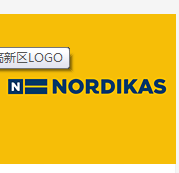 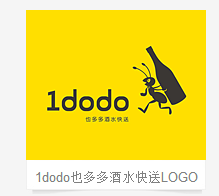 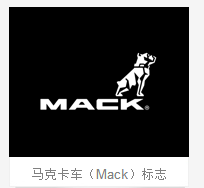 